Творческий час  «Краски осени»в 1а классе                                                                                                                             Подготовила и провела учитель начальных классов  высшей квалификационной категории ГКС(К) ОУ «Специальная (коррекционная) общеобразовательная школа-интернат № 10 VIII вида» с. Александровское, Ставропольский край Сидельникова Татьяна БорисовнаТема: «Краски осени»Цель: формировать у обучающихся, воспитанников основы экологической культуры.Задачи: - познакомить обучающихся,  воспитанников с признаками осени; учить правильно отвечать на вопросы, аккуратно раскрашивать контурные рисунки;- развивать мышление, воображение, слуховое и зрительное восприятие, моторику мелких мышц кистей рук;- воспитывать положительную мотивацию, бережное отношение к родной природе.Оборудование: мультимедийное оборудование, цветные карандаши, карточки с контурными рисунками, осенние листья.Ход занятия.I.  Организационный момент.Дети выходят на улицу, берутся за руки и становятся в круг.- Дети, посмотрите внимательно вокруг, отгадайте загадку: «Пришла без красок и без листьев и перекрасила все листья». Как осень перекрасила листья? Давайте осень позовем к нам в класс.Дети водят хоровод и произносят закличку:Здравствуй, осень золотая,
Ты приди к нам, дорогая.С желтыми листочками,с ясными денечками,С легким теплым ветерком,С листопадом и дождем.Осень, осень, в гости просим!!!II. Основная часть.Дети заходят в класс. В классе на столах осенние листья. Слайд 1.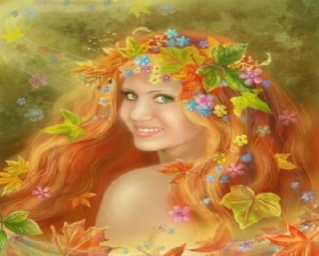 Прослушайте песню. О каких приметах осени говорится в песне. -Как вы думаете,  пришла к нам осень в класс? - По каким приметам вы ее узнали?2. Рассказ учителя по слайдам.Одна из первых примет осени- желтые пряди в листве. Раньше всех начинает желтеть липа. Есть такая поговорка в народе «Мигнула липа пестрым листом- осень позвала». Затем начинают желтеть березы, рябины, кружатся в воздухе опадающие листья. Это явление называется листопад. найдите у себя на столе лист липы. Как можно его назвать? Какого он цвета?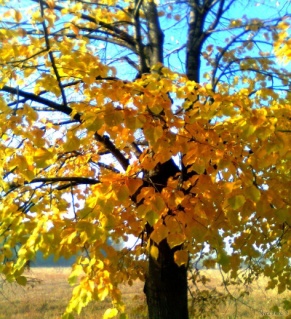  найдите у себя на столе лист березы. Как можно его назвать? (березовый лист) Какого он цвета?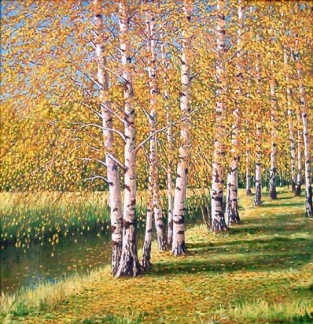  найдите у себя на столе лист клена. Как можно его назвать? (кленовый лист) Какого он цвета?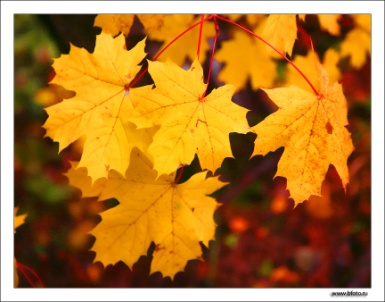  найдите у себя на столе лист осины. Как можно его назвать? (осиновый лист) Какого он цвета?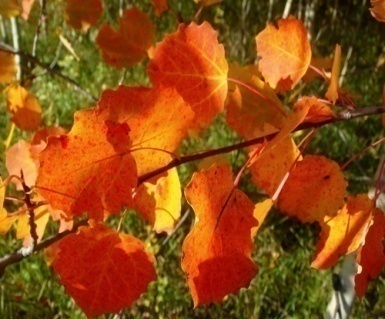 III Физ. минутка под музыку. Дети листочки держат в руках. Танец осенних листьев под песню «Листик, листик, листопад.»IV. Осень богата разными красками.  Посмотрите на изображения картин художников Л. Афремова,  И. И. Левитана. - Какие цвета листьев деревьев, травы, неба вы здесь видите?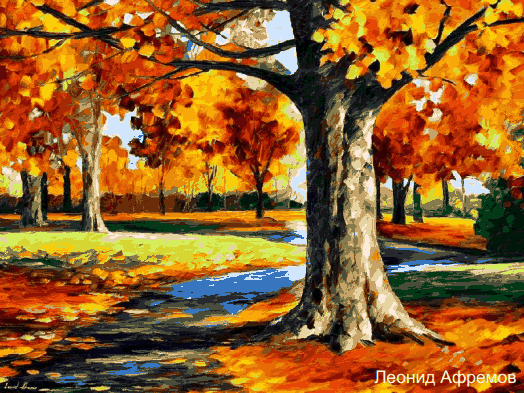 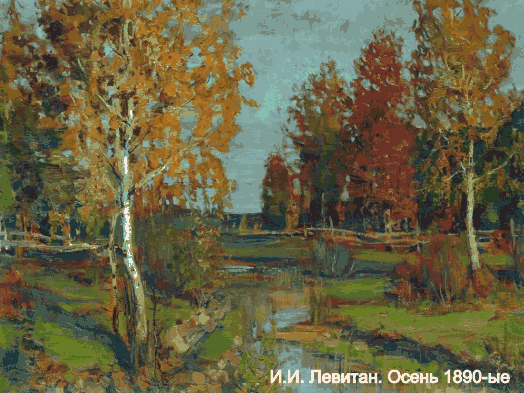 V Раскарашивание картинки осеннего дерева.Осень, как художник,
Лес разрисовала.
Дерево и кустик – 
Все волшебным стало.2.Сегодня вы будете маленькими художниками, которые будут рисовать веселыми карандашами. Выберите любимый цвет карандаша, раскрасьте контурный рисунок карандаша.Раскрашивание карандаша в любимый цвет. (Дети одевают  шапочка с карандашами на голову)- какого цвета карандаши вы будете использовать? (слайд с цветными прямоугольниками в виде карандашей)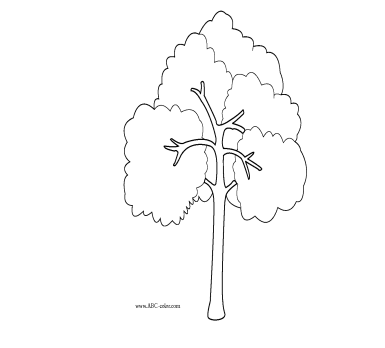 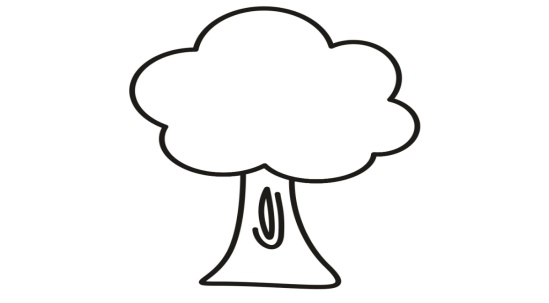 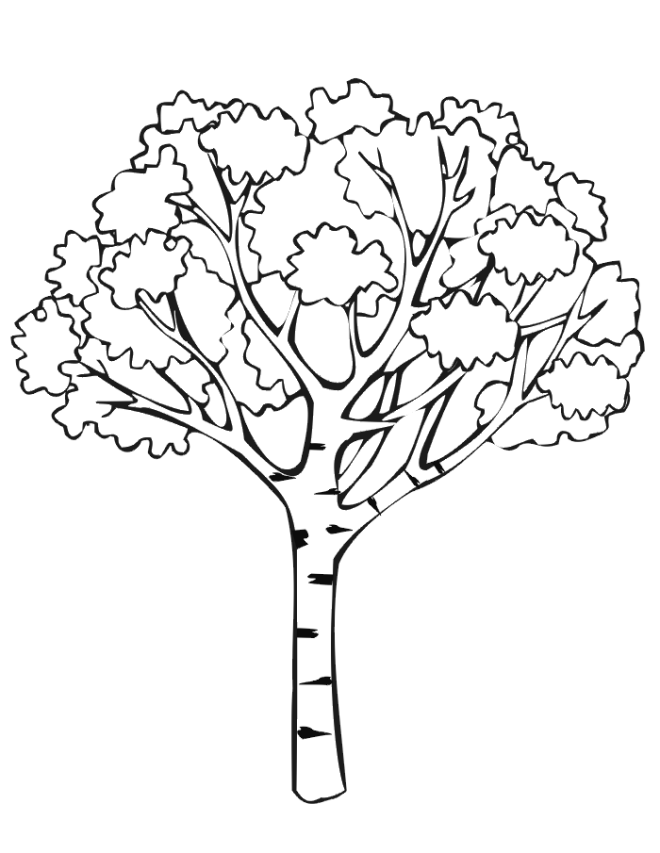 - Какого цвета карандаши вы будите использовать для раскрашивания осеннего дерева? Обучающиеся, воспитанники раскрашивают контурные рисунки деревьев под музыку.Слайд пустой.Молодцы. Выставка детских работ. Отметить лучшие работы. Беседа о бережном отношении к деревьям, о поведении в парке во время прогулки, экскурсии.VI. Отгадывание загадок .Лес разделся, 
Неба просинь, 
Это время года - ... (Осень)
Мочит поле, лес и луг,
Город, дом и всё вокруг!
Облаков и туч он вождь,
Ты же знаешь, это - ... (Дождь)
VII. Обучающиеся, воспитанники исполняют  песню «Осень наступила».VIII. Рефлексия. Игра в мяч. Что понравилось на занятии?Слайд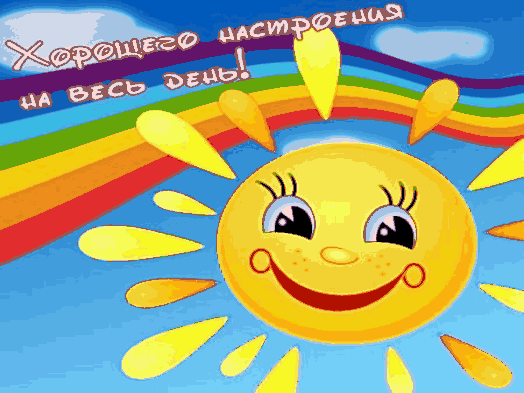 Используемые материалы:1.Detskaya_pesnya_-_Listopad_Listik_listik_listopad_(get-tune.net).mp32. Detskaya -  (1).mp33. Osen' osen' nastupila - kap kap - Plyus.mp34. Klassika  - .mp35. Фотографии осенних деревьев. fotoprirodi.narod.ru/osennie-foto.html‎6. Контурные рисунки деревьев. https://www.google.ru/, aviasales.ru/7. Фотография девушка-осень. https://www.google.ru/